İHALE KATILIM BELGELERİNİN AZALTILMASI VE BEYAN USULÜNÜNYAYGINLAŞTIRILMASI- SORU SETİİhaleye katılım ve yeterlik belgelerinden işlevsiz olması sebebiyle istenmesine gerek bulunmadığı düşünülen (alımın türü, niteliği, yaklaşık maliyeti vb. ölçütler dikkate alınarak) belge/belgeler söz konusu ise bunun nedeni ve konuya ilişkin önerileriniz nelerdir?İhaleye katılım ve yeterlik belgelerinin sunuluş şekli (noter tasdiki, elektronik ortamdan alınan çıktılar vb.) ile ilgili olarak mevzuatta değişiklik önerileriniz nelerdir?Ekonomik ve mali yeterliğe ilişkin belgeler kapsamında Uygulama Yönetmeliklerinin ilgili maddelerinde belirlenen cari oran, özkaynak oranı vb. oranlar ile diğer yeterlik kriterlerinin mevcut haliyle kalmasının uygun olup olmadığı, bu kriterlere ilişkin değişiklik ihtiyacının bulunduğu düşünülüyor ise yapılması gereken değişikliklerin neler olduğu hususunda görüş ve önerileriniz nelerdir?Yapım işlerinde teklif bedeli ile bağlantılı olarak iş deneyim belgeleri için belirlenen oranlar ve yeterlik kriterlerinin mevcut haliyle kalmasının uygun olup olmadığı, değişiklik ihtiyacının olup olmadığı, var ise ne şekilde olması gerektiği hususunda görüş ve önerileriniz nelerdir?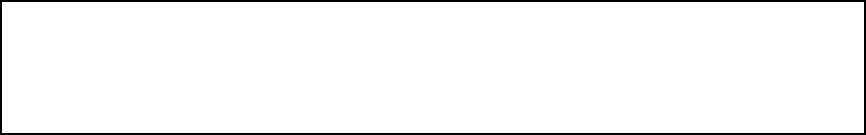 İhaleye katılım ve yeterlik belgelerinden; İş deneyim belgesi, Banka referans mektubu,Oda kayıt belgesi,Yerli malı belgesi, Kapasite raporu,İmalat yeterlik belgesi,Kalite ve standartlara ilişkin belgeler,Önereceğiniz diğer belgelerin, İhale konusu işin türü ve/veya tutarı ile bağlantılı olarak, istenmemesi, idarenin takdirine bağlı olarak istenmesi veya zorunlu olarak istenmesi hakkındaki görüş ve önerileniz nelerdir?Hâlihazırda ihaleye katılım aşamasında istenen belgelerden; ihaleye katılım aşamasında taahhütname olarak sunulup, belge aslının sadece ihale üzerinde bırakılan istekli tarafından sözleşmenin imzalanması aşamasında sunulabilecek belgeler hususunda görüş ve önerileriniz nelerdir?İş deneyim belgesi şartı aranmayacak yapım işi ve hizmet alımı (alımın niteliği, yaklaşık maliyeti vb. ölçütler dikkate alınarak) ihaleleri hususunda görüş ve önerileriniz nelerdir?Hâlihazırda yaklaşık maliyeti 213.000,00 TL nin altındaki mal ve hizmet alımı ihalelerinde idarelerin takdirine bağlı olarak uygulanabilmekte olan beyan usulünün, başka hangi alımlarda (alımın türü, niteliği, yaklaşık maliyeti vb. ölçütler dikkate alınarak) işletilebileceği hususunda görüş ve önerileriniz nelerdir?İhaleye katılım aşamasında beyan olarak alınıp daha sonra ekonomik açıdan en avantajlı birinci ve ikinci teklif sahibi istekliler veya yalnızca ihale üzerinde kalan istekliden istenebilecek katılım ve yeterlik belgeleri hususunda görüş ve önerileriniz nelerdir?Beyan olarak istenecek katılım ve yeterlik belgelerinin;Ekonomik açıdan en avantajlı birinci ve ikinci teklif sahibi istekliler tarafından mı yoksa sözleşme imzalanmadan önce sadece ihale üzerinde bırakılan istekli tarafından mı sunulmasının uygun olacağı hususunda görüş ve önerileniz nelerdir?Bu belgelerin tamamının mı yoksa sadece elektronik ortamda teyidi yapılamayanların mı kâğıt ortamında sunulmasının uygun olacağı hususunda görüş ve önerileriniz nelerdir?EKAP üzerinden düzenlenen iş deneyim belgelerinin yine EKAP tan alınan çıktılarının sunulabilmesi veya teklif mektubu standart formuna eklenecek bir satır ile sadece iş deneyim belgesine ait EKAP belge numarasının teklif mektubunda belirtilerek, kâğıt ortamında belge alınmaması hususunda görüş ve önerileriniz nelerdir?Konuya ilişkin diğer görüş ve önerileriniz nelerdir?